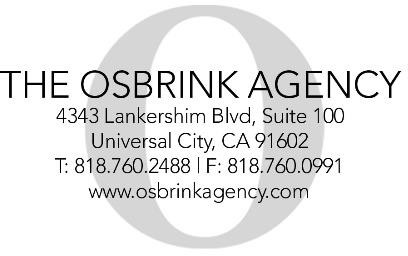 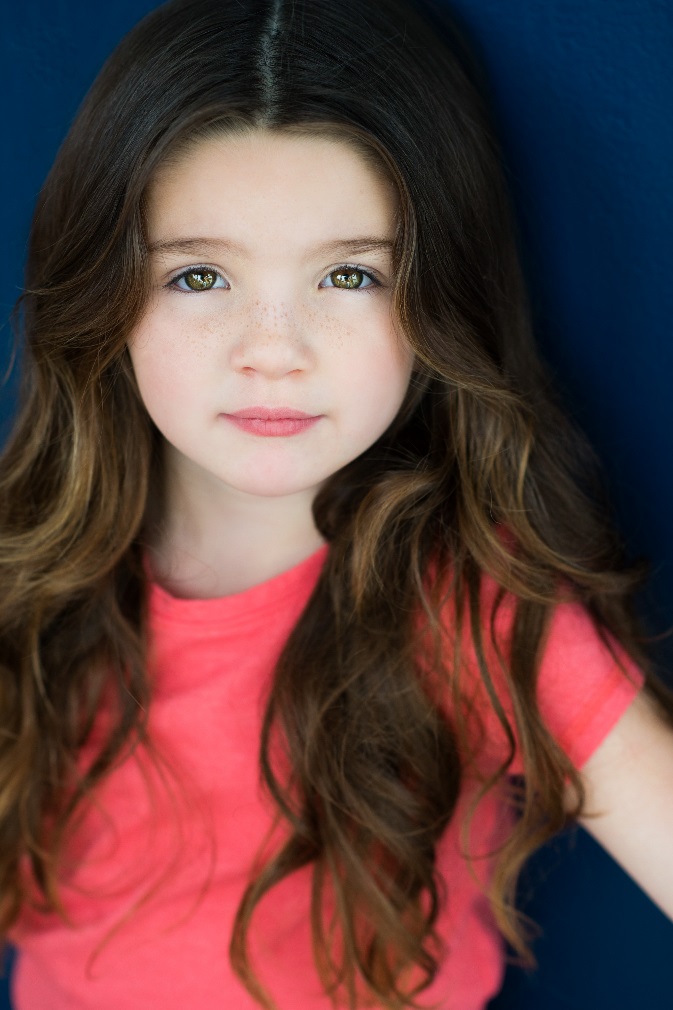 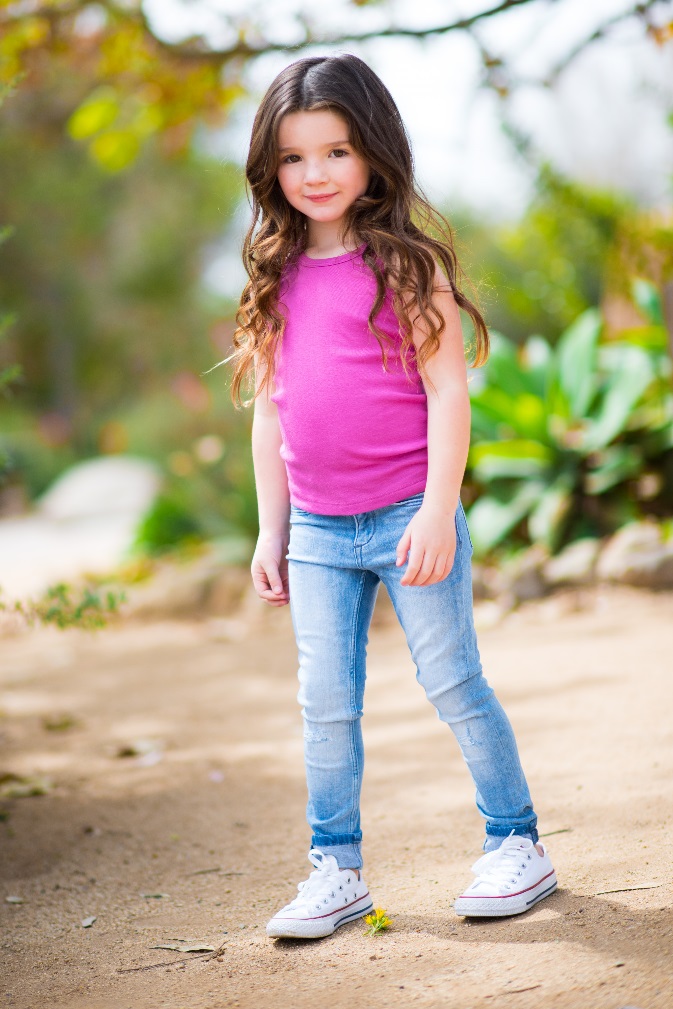 LONDYN REGIMBAL                                                 Updated 11/11/2018Agent: The Osbrink Agency 818.760.2488DOB: 10/28/2013Height: 45.5”Weight: 47 lbs Ethnicity: CaucasianHair: Brown Eyes: Hazel Clothing Size: 5T Shoe Size: 12/13COMMERCIALPOP-IQ |Principal |National, Web, Cable | Ashley Avis            Vylla | Principal |National, Web | Ryan Knight            Amazon | Funrise Toys | Wonder Park TELEVISION            Timeless  |Co-Star (Flynn) | Director: Eric Kripke and Shawn RyanLife In Pieces | Co-Star (Larks Friend) | Jason Adler             Artista Obscura |Co-Star (Young Da) | Ryhan SchwartzFILMCHILD	 | co-Star (Neshemia) | Talia Zucker                                         PRINTTiny Trucker | Kaylee Taylor  Fellimi Couture | Jenni Fellimi Educational Insights | Liesl KadileSTAGE“It’s A Spring thing”	LeadSKILLS/TRAINING/ATTRIBUTESDiving, Gymnastics, Swimming, Taekwondo, Running, Scooter Riding, Trampoline, Snowboarding, Bike Riding.Very good student, great learner, fantastic memory, listens well and follows directions.Very sweet, quirky, friendly, loves to perform, dance and sing.